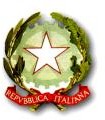 ISTITUTO COMPRENSIVO STATALE DI GALLIOVia Roma, 1  36032 GALLIO (VI) Cod. Min. VIIC88700P – C.F. 84006050243 Tel. n. 0424/445388    Fax n. 0424/449712Sito web: www.icgallio.edu.itemail: viic88700p@istruzione.it - viic88700p@pec.istruzione.itAnno scolastico ……………..RELAZIONE FINALE DEL CONSIGLIO DI CLASSEPresentazione della classe:N° degli alunni, eventuali ripetenti, N° ore settimanali, laboratori del Tempo Prolungato (elencare le attività)Regolarità della frequenza: segnalare gli alunni che sono rimasti assenti o per motivi familiari, sportivi o personali che possono aver influito sul regolare processo di apprendimento.Analisi della classe: partecipazione dimostrata, impegno.Fasce di livello in base alle competenze acquisite e alle capacità dimostrate.Attenzione, qualità dello studio, collaborazione delle famiglie. Si evidenzieranno eventuali alunni in difficoltà per i quali il C. di C. si è attivato intervenendo con: segnalazione ai servizi dell’età evolutiva, incontri con la psicologa, attività di recupero, interventi individualizzati (inserire elenco alunni partecipanti ai corsi di recupero e/o  per i quali si è attuato un percorso individualizzato e/o personalizzato e volto all’acquisizione degli obiettivi minimi disciplinari. Si segnali anche il monte ore di attività di recupero svolta in orario extrascolastico).Comportamento: rispetto delle regole di classe e di Istituto, delle scadenze fissate e dei compiti assegnati, capacità di relazionarsi con gli adulti e i coetanei e di ascoltare i consigli degli adulti, responsabilità verso i propri doveri scolastici.Rapporti con le famiglie: interesse e partecipazione dei rappresentanti ai C.di C.; frequenza ai ricevimenti generali e settimanali, collaborazione con i docenti per sostenere e/o aiutare il percorso educativo degli alunni.Obiettivi formativi prioritari individuati e condivisi dagli insegnanti dell’Istituto.L’alunno/a è educato ad un’autonomia di giudizio e ad un’intelligenza critica, creativa, emotiva e progettuale. E’ consapevole del valore della propria unicità, al fine di compiere scelte sempre più responsabili.L’alunno/a è cosciente della propria identità culturale, ambientale e territoriale. Conosce, ama, valorizza e difende le risorse del territorio, comprendendo che l’agire locale si inserisce in un contesto di sostenibilità globale.L’alunno/a stabilisce relazioni empatiche e collabora per uno scopo comune attraverso l’ascolto attivo, l’espressione di emozioni e sentimenti, il rispetto di regole condivise. E’ educato ad una mentalità non violenta, aperta alla diversità di cultura, generazione e genere.Gli insegnanti, perché tali obiettivi possano essere conseguiti, si impegnano a predisporre un ambiente motivante in cui gli alunni provino piacere nell’apprendere e a porre ogni alunno al centro del processo educativo, in modo che si senta accolto e valorizzato.Promuovono occasioni dirette a sviluppare armonicamente la personalità degli alunni e a costruire relazioni significative e serene, considerando la classe come piccola ma significativa comunità.Per quanto riguarda gli obiettivi disciplinari si fa riferimento alle programmazioni comuni per disciplina.Strumenti e metodologieMetodologie di tipo sistematico - induttivo - deduttivo che favoriscano il rafforzamento delle capacità di astrazione e di sintesi.Metodologie della comunicazione nella molteplicità delle sue forme:forma iconicaforma verbale (conversazioni, relazioni, discussioni, dialoghi, letture)forma grafica (relazioni scritte, cronache, testi liberi, composizioni, interpretazioni).audiovisiviMetodologia esperienziale:visite guidate ad ambienti e realtà economico – sociali - culturali del territorioviaggi di istruzione programmatiraccolta di documenti, fotografie, registrazioni, reperti, quizlavori di gruppo.Metodologia della ricerca.Verifica e valutazione:Tenendo presenti le caratteristiche peculiari di ogni disciplina, sono state eseguite verifiche mensili, orali o scritte, a conclusione di ogni unità di apprendimento, volte ad accertare il livello di apprendimento raggiunto e formulare le successive ipotesi di lavoro atte a promuovere il raggiungimento delle competenze in uscita per ogni disciplina.La classe ha inoltre sostenuto regolarmente le prove comuni e i risultati relativi sono stati oggetto di discussione nelle riunioni per materia.La valutazione si è basata sui seguenti elementi:livello di partenza e progressi compiutiimpegno, interesse, partecipazione e comportamentoprofittometodo di studio e lavoroLe attività curriculari, con i loro obiettivi specifici, le attività progettuali e le attività integrative, con le loro peculiarità, hanno concorso in egual misura al raggiungimento dellefinalità ed alla formazione armonica dell’alunno.Progetti didattici interdisciplinari realizzati:Progetto: ……..Progetto:………….Progetto:………….Corso di recupero nelle discipline:……………………….Corso di potenziamento nelle discipline: ……………………Uda: ………………………….Alunni in difficoltàNominare gli alunni con disturbi specifici di apprendimento, diversamente abili, con cittadinanza non italiana, e gli alunni Bes (disagio socioculturale, borderline, adhd, ecc.) e specificare le strategie dispensative, gli strumenti compensativi e i criteri di valutazione (esempio: prevalenza dell’orale sullo scritto; del contenuto di un testo rispetto alla forma; percentuale adotta per arrivare alla sufficienza, ecc.) che il Consiglio di Classe ha adottato nell’anno scolastico.Per le classi 3^ indicare gli strumenti che il C. di Classe intende adottare durante le prove d’esame (si veda procedura d’esame).Strumenti compensativi:Prova di italiano (es uso della sintesi vocale per la lettura dei documenti, uso della videoscrittura) ……………………Prova di lingue straniere………………………..Prova di matematica……………….Quarta prova nazionale…………………………….Per quanto riguarda il colloquio plurisciplinare, il Consiglio di classe si atterrà alla procedura individuate dal Collegio dei Docenti del …………….. e riportata nello specifico documento.Gallio,………………………..Il coordinatore di classeIl Consiglio di classe…………………………………	…………..……………….…………………….……….….	…………..……………….………………………......…….	.………….………………..…………………………………	………….…………………